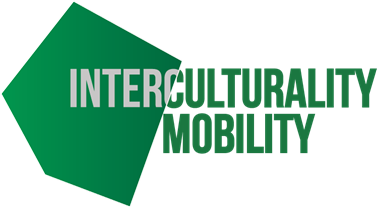 AutovalutazioneNome DataModuloUnitàCose di cui già sapevo qualcosaCose di cui già sapevo qualcosaNuove idee che ho imparato oggiNuove idee che ho imparato oggiCose di cui ho bisogno per saperne di piùCose di cui ho bisogno per saperne di piùData entro la quale completerò le attività online